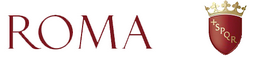 GED – Gestione Elettronica DocumentaleRichiesta di modifica Pubblicazione degli “Atti di concessione” in Amministrazione Trasparente  Settembre 2017Descrizione sinteticaAttori coinvoltiDirezione Trasparenza e AnticorruzioneDipartimento ComunicazioneEsigenzaSupportare maggiormente i referenti delle strutture capitoline per le pubblicazioni afferenti la trasparenza, con specifico riferimento all’immissione dei dati pubblicati nelle sezioni art. 26 e art.27 del d.lgs. 33/2013.Migliorare la qualità dei dati in pubblicazione.Sistemi/Funzionalità modificateGED – Modulo DL-33 (per la immissione dei dati necessari alla pubblicazione)GED – Modulo DL33 NET (per la pubblicazione ai cittadini delle informazioni pubblicate).Descrizione delle modificheSistema GED – DL 33 – Schermata di immissione di una pubblicazioneAttributo “Norma”Attualmente l’attributo Norma è una casella di testo libera. Verrà sostituita da una funzionalità di richiesta multipla, denominata “inserisci norma”, come di seguito rappresentato: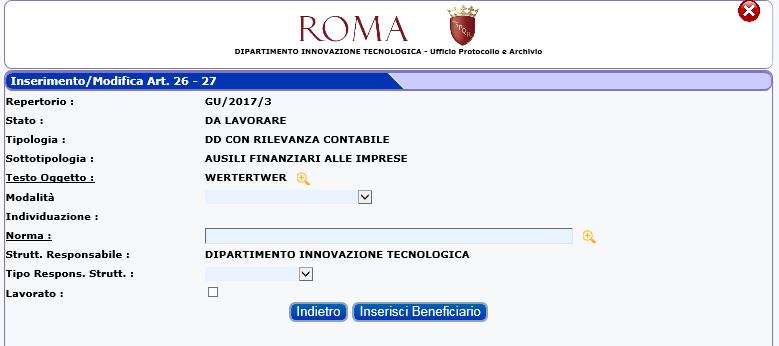 da sostituire con tendina a più campi digitabili. Il primo sarà il seguente:Tipo Norma (es.Legge, Decreto Legislativo ecc.).Conseguentemente, il sistema richiederà obbligatoriamente le seguenti ulteriori informazioni, variabili a seconda del tipo norma selezionato (1) :Data e numero Ministero e dataNessun ulteriore datoCampo editabileDi seguito quindi si riporta il risultato atteso per i vari tipi di norma:Saranno ammissibili più immissioni di norme, in corrispondenza della stessa pubblicazione, utilizzando il carattere punto e virgola (;) come separatore.In fase di inserimento da parte dell’utente “pubblicatore”, le date saranno inseribili tramite funzionalità di calendario, oppure manualmente. Indipendentemente dalla modalità di inserimento, sulla tabella pubblicata, le date saranno sempre pubblicate secondo la stessa sintassi: GG/MM/AAAA, cioè:per il giorno e il mese il formato a due cifre (quindi giorno compreso tra 01 e 31 e mese compreso tra 01 e 12)per l’anno il formato a 4 cifre.  Il carattere separatore è sempre “/”Nota sul “Tipo norma” indicato al numero 5: Sarà utilizzabile per i decreti numerati, e non riporterà il nome del ministero che ha adottato il decreto. La Direzione Trasparenza e Anticorruzione indicherà alle strutture come comportarsi negli altri casi (es. decreti non numerati, necessità di nomi dei ministeri ecc.).Attributo “Beneficiario”Attualmente l’attributo “Beneficiario” è valorizzato mediante la funzionalità “immissione beneficiario”, da selezionare/utilizzare tante volte quanti sono i beneficiari. 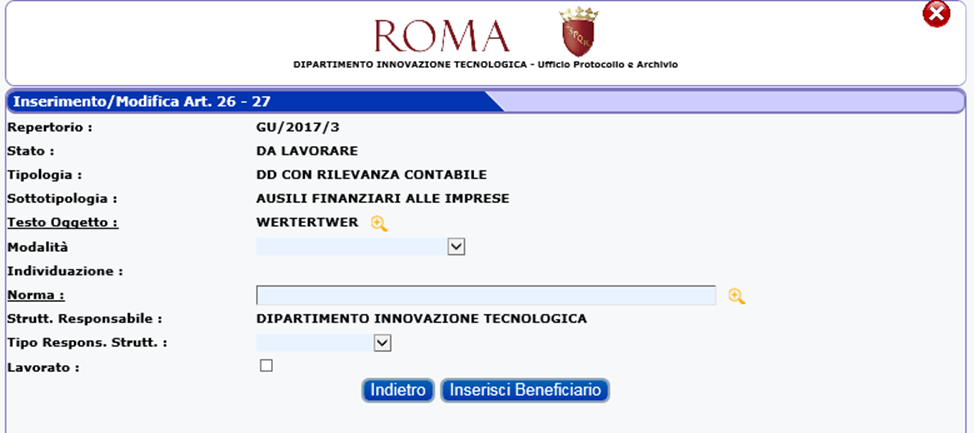 Ad ogni richiesta di inserimento Beneficiario, si apre la seguente maschera.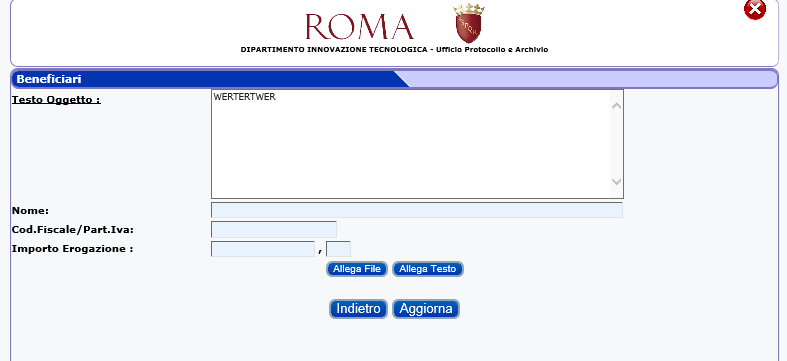 La maschera sarà modificata inserendo, prima dell’indicazione del Nome del Beneficiario, la sua natura giuridica, scegliendo (tramite check box) tra :persona giuridica;persona fisica; beneficiario/i soggetto/i a privacy. Caso (1)  - Persona Giuridica  Verranno richiesti e pubblicati i seguenti campi Caso (2)  - Persona FisicaVerrà richiesto esclusivamente il nome del soggetto beneficiario e verranno pubblicati i seguenti campi:Caso (3) - beneficiario/i soggetto/i a privacy Verrà richiesto esclusivamente di selezionare tra uno dei due seguenti valori e verranno pubblicati i seguenti campi:Inserimento “Allegati”Ad oggi è possibile allegare un documento da protocollo (1) oppure inserire un testo libero (2).(1) Selezione da protocollo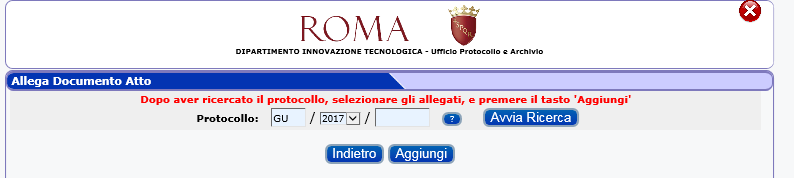 (2) inserimento testo libero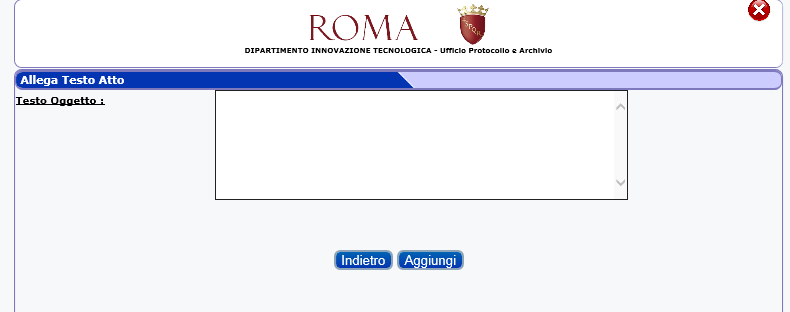 A seguire, l’Operatore dovrà ulteriormente indicare, per ogni allegato, se trattasi di “Progetto” o “Curriculum”, come da seguente schermata: 							Progetto o Curriculum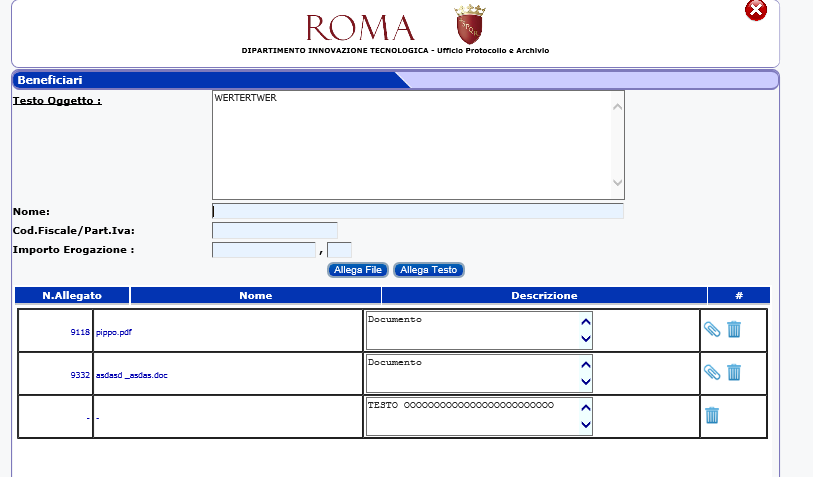 ricerca delle informazioni/atti pubblicatiLa seguente sezione esplicita quanto visibile sul portale.ricerca delle informazioni/atti pubblicatiAttualmente il sistema propone la seguente maschera di ricerca: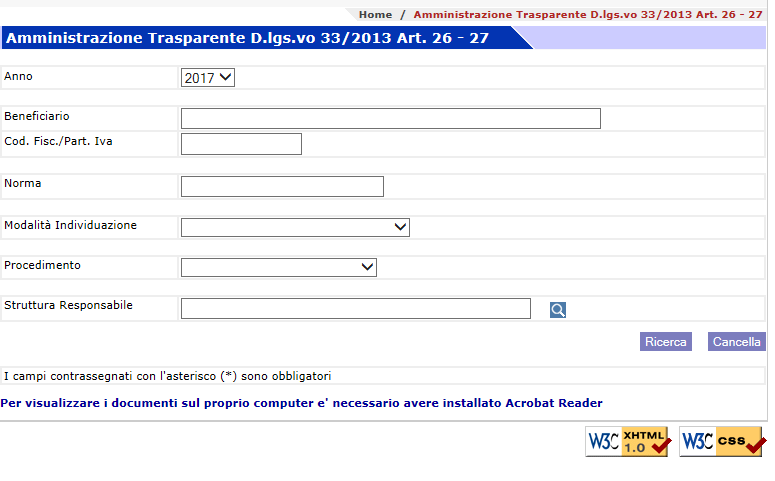 Verrà rimosso il criterio di ricerca “Procedimento”.Verrà inserito il criterio di ricerca “Importo”, prevedendo la possibilità di inserire un intervallo di ricerca, tramite l’aggiunta dei campi “da”  e “a”.Verrà rimossa la riga di testo relativa all’obbligatorietà dei campi con “*” in quanto non pertinente.informazioni/atti pubblicatiIl risultato della ricerca appare attualmente come da seguente schermata: 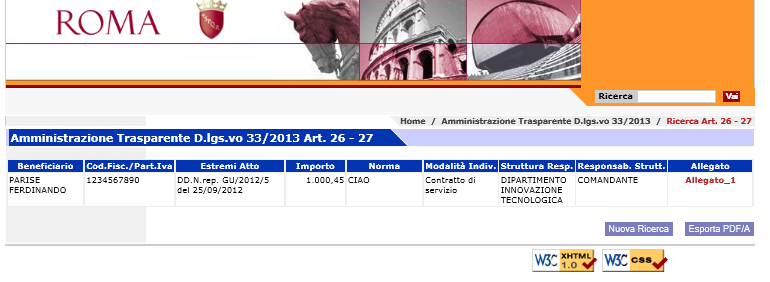 Saranno effettuati gli interventi di seguito rappresentati:Sostituire intestazione colonna con C.F./P.IVAEliminare ColonnaAggiungere simbolo €in intestazione colonnaSostituire con : Norma o titolo a                          base dell’attribuzioneSostituire con : Modalità seguita                            per l’individuazione  del beneficiario        Sostituire intestazione   con Struttura Responsabile Sostituire intestazione conDirigente ResponsabileSostituire intestazione con : Link Colonna “Struttura Responsabile”Con riferimento all’attuale intestazione della colonna, il campo attualmente definito “Struttura Resp.” dovrà prevedere la nuova dicitura “Struttura Responsabile”. Attualmente il sistema pubblica nel campo Struttura, la struttura mittente della Determinazione Dirigenziale oggetto di pubblicazione nel corrispondente campo “Struttura Responsabile”. Tale comportamento rimarrà invariato. Pertanto la denominazione è prelevata direttamente dal sistema e non è possibile modificarla in questa applicazione.Laddove si ritenga necessario normalizzare le denominazioni delle Strutture, è necessario, quindi, che la Struttura intervenga sul proprio organigramma di protocollo.Relativamente alla “normalizzazione” delle denominazioni (in cui va ricompresa anche l’eliminazione dei riferimenti alla vecchia numerazione dei Municipi), si rimanda ad azioni di natura organizzativa, la cui promozione sarà oggetto di azioni nel breve termine, anche avviando un confronto con le Strutture Capitoline. Colonna Responsab.Strutt.Attualmente il sistema pubblica nel campo “Responsab. Strutt.” Ciò che l’operatore individua selezionando tra le voci: Direttore;Direttore Apicale;Direttore di Area;Dirigente;Comandante;Vice Comandante.E’ richiesto un intervento affinché l’Operatore individui, in fase di lavorazione della DD da pubblicare, il Nome e Cognome del Responsabile del provvedimento in quanto tale informazione non è rilevabile da altre fonti in automatico.E’ stato richiesto di indicare – come intestazione della colonna – il “Dirigente Responsabile del procedimento”. Si rileva che il Responsabile del procedimento potrebbe non essere un Dirigente.Si propone (per agevolare il lavoro degli Operatori) la dicitura “Dirigente Responsabile” inteso come il Dirigente che adotta l’atto. Viceversa, sarebbe ipotizzabile l’indicazione puntuale del Responsabile del Procedimento (RUP) che l’operatore dovrebbe ricercare all’interno dell’atto oggetto di pubblicazione o altro atto correlato; tale soluzione è tecnicamente semplice ma più onerosa per gli Operatori.Si precisa che, in ogni caso, il Sistema introita l’informazione immessa dall’operatore che rimane invariata anche al variare dell’organizzazione e dei relativi incarichi di responsabilità.Stante quanto premesso, con riferimento al campo attualmente definito “Responsab. Strutt” si dovrà prevedere la nuova dicitura “Dirigente Responsabile”. In questo campo l’operatore procederà ad inserire il nome e cognome del Dirigente che ha firmato il provvedimento. Cliccando sull’ultima colonna “Link”, il sistema visualizzerà un’ulteriore pagina simile a quella ad oggi pubblicata nel caso di testi liberi.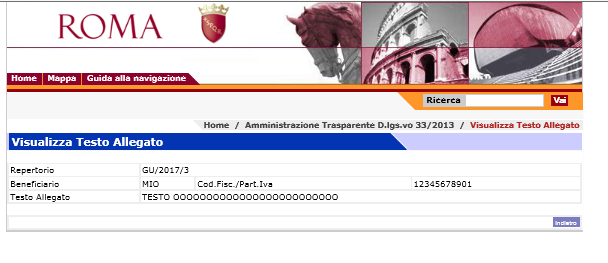 Aggiungere Data RepertorioNaturalmente, al posto di “Testo Allegato” il sistema visualizzerà una tabella composta da “Progetto” o “curriculum” (nella prima colonna) e file o testo libero (vedi sopra), nella seconda colonna.Nella nuova pagina che si aprirà cliccando sull’ultima colonna “link” prevedere i seguenti contenuti:Al posto dell’attuale dicitura “Visualizza Testo Allegato”, la scheda si chiamerà “Dati del provvedimento finale” e riporterà i seguenti contenuti:Repertorio: numero e data – Protocollo: numero e dataAtto di concessione: (sovvenzione, contributo, sussidio, vantaggio economico) riporterà quanto attualmente il sistema pubblica nella colonna “Estremi atto”Beneficiario: (denominazione) riporterà quanto attualmente il sistema pubblica nella colonna “Beneficiario”Codice Fiscale/Partita IVA: riporterà quanto attualmente il sistema pubblica nella colonna “C.F./P.IVA”Importo: Euro (come riportato in tabella)<riga vuota>Oggetto: testo <riga vuota>link al “Progetto selezionato” link al “C.V.  del soggetto incaricato” GESTIONE DEL PREGRESSOSi specifica che i dati pubblicati fino alla data di rilascio in produzione delle modifiche in argomento non subiranno variazioni.Rileva, in particolare, che il campo “Norma” continuerà a contenere il testo ad oggi inserito così come i campi relativi ai Beneficiari. Analogamente, il Responsabile Struttura continuerà a mostrare le diciture rappresentate (Direttore; Direttore Apicale; Direttore di Area; Dirigente; Comandante; Vice Comandante.)Legge del …/…/…, n. …Decreto Legislativo del …/…/…, n. …Decreto Legislativo Luogotenenziale del …/…/…, n. …Regio Decreto del …/…/…, n. …Decreto Ministeriale del …/…./……, n……”Legge Regione Lazio del  …/…/…, n. …Regolamento Regione Lazio del …/…/…, n. …Deliberazione di Giunta Regionale (Regione Lazio) del  …/…/…, n. …Statuto di Roma CapitaleDeliberazione di Assemblea Capitolina del …/…/…, n. …Deliberazione del Commissario Straordinario del …/…/…, n. …Deliberazione del Consiglio Comunale del …/…/…, n. …Deliberazione di Giunta Capitolina del …/…/…, n. …Deliberazione di Giunta Comunale del …/…/…, n. …Determinazione Dirigenziale del…/…/…, n. …Campo editabile  …………………Ragione sociale dell’Impresa/Ente pubblico o privatoP.I./C.F.Nome soggetto beneficiarioprivacyBeneficiari diversi (dati identificativi delle persone fisiche non pubblicabili ai sensi dell’art. 26, c. 4 del d.lgs. n. 33/2013) privacyBeneficiario unico (dati identificativi della persona fisica non pubblicabili ai sensi dell’art. 26, c. 4 del d.lgs. n. 33/2013)privacy